Gebed vormt een centraal aspect in ons geloofsleven en onze samenkomsten maar vaak merken of horen we dat bidden niet altijd zo evident is voor tieners en jongeren. BEAM, het jongerenplatform van EO in Nederland, deed een bevraging onder 1500 christelijke Nederlandse jongeren en kwam te weten dat drie kwart van de jongeren vindt dat ze te weinig bidden en dat de helft daarvan zich schaamt tegenover God. Daarnaast vindt meer dan 80 procent het lastig om te bidden en vormt het concentratieaspect de grootste uitdaging (het volledige onderzoeksartikel kan je hier terugvinden: https://beam.eo.nl/artikel/resultaten-gebedsonderzoek). Daarom wil ik jou uitdagen om met jouw tieners of jongeren in gesprek te gaan over gebed om daar samen in te kunnen groeien en elkaar te helpen.Al enkele jaren mogen we met Breeze, beweging onder christelijke jongvolwassenen, genieten van heerlijke lofprijsavonden, ook wel “Het Bovenvertrek” genoemd. Avonden gevuld met aanbidding voor God door ontmoetingen, lofprijs, getuigenissen en gebeden. De naam van deze avond verwijst naar de plek waar de discipelen met vele andere volgelingen van Jezus (de groep bestaat uiteindelijk uit 120 personen) wachtten op de belofte namelijk de uitstorting van de Heilige Geest. Een plek waar zij zich vurig en eensgezind wijdden aan het gebed (Handelingen 1:13-14). Vanavond hoop ik dat jij, je jeugdleiders, tieners of jongeren, hetzelfde mogen ervaren. Een vuur van passie voor Jezus en onderlinge eenheid die zich uit in liefde voor elkaar waar gebeden mogen uitgestort worden die iets laten zien van het hart van ieder van ons naar God toe maar ook iets mag openbaren hoe God zijn hart van liefde en genade aan ons getoond heeft.Graag geef ik jullie een uitgewerkt programma voor een avond over gebed tijdens de “tien dagen van gebed” tussen Hemelvaart en Pinksteren. Deze avond is gebouwd rond de vier aspecten van “Het Bovenvertrek”: (1) ontmoeting, (2) lofprijs, (3) getuigenis en (4) gebed. OntmoetingVrienden ontmoeten na een drukke schoolweek is vaak de stimulans om naar de jeugdavond te komen. Zorg daarom zeker voor deze gelegenheid tot ontmoeting in gemoedelijke sfeer met wat drinken, snacks,… Bouw aan je relatie met hen.Laat iedereen de naam van een persoon uit de Bijbel bedenken en deze naam schrijven op een klein stukje papier of post-it. Geef elke persoon plakband om de door hem gekozen naam op het voorhoofd van iemand anders in de groep te plakken zodat iedereen een andere naam op zijn voorhoofd heeft dan diegene die hij/zij verzonnen heeft.Iedereen loopt door de kamer en stelt anderen een ja of nee vraag over de naam op hun voorhoofd. De persoon die zijn naam geraden heeft gaat zitten.Het raden gaat door, terwijl de winnaars observeren, totdat iedereen zijn geheime identiteit heeft geraden of stel een tijdslimiet in.LofprijsZijn er jongeren die een muziekinstrument spelen? Vraag dan aan hen een lied voor te bereiden voor de avond om samen te zingen. Hier enkele suggesties:Opwekking 834 “Door gebed”“Eén gebed” van Mathijn Buwalda“Huis van gebed” van Mozaiek Worship & Insalvation“Hoor mijn gebed” van Sela“My prayer for you” van Alisa TurnerGetuigenisVragen die hierbij een leidraad kunnen zijn om dit gesprek te leiden waarbij jij als jeugdleider de moderator bent:Welke rol speelt gebed in zijn/haar leven en hoe is hij/zij daarin gegroeid. Wat als God een gebed onbeantwoord laat (of wij dit zo ervaren)?Geef ook ruimte aan de tieners of jongeren om vragen te stellen.Jezus leert zijn leerlingen hoe ze God, hun hemelse Vader, mogen aanspreken en dat ze alles van Hem mogen verwachten. Gebruik onderstaande vragen en vul indien aan waar zich een opening vormt om over in gesprek te gaan:Jezus leert zijn discipelen om God te zien als hun Vader. Hoe kijk jij naar God?Wat zou jij aan je hemelse Vader willen vragen? Of waarom vind je het soms moeilijk om iets aan God te vragen?Jezus laat zien dat God een Vader is die om ons geeft. Hoe heb jij ervaren dat God om je geeft?Wij zijn onderweg naar Pinksteren, het moment dat God zijn Heilige Geest uitstort en zijn volgelingen in vele talen spreken over datgene wat de Heilige Geest zegt dat zij moeten spreken (Handelingen 2). God wil niets liever dan zijn Heilige Geest geven aan hen die erom vragen. Waarom wil God zijn Heilige Geest aan jou en mij gegeven? Lees hierbij Handelingen 1:8.Hoe vind jij het om een volgeling van Jezus te zijn? Geef hierbij ook de ruimte om eventueel in te gaan op het aspect volgeling worden van Jezus en de opdracht van de doop als teken voor hen die Jezus willen volgen.GebedDit gesprek kan veel hebben losgemaakt. Bid als jeugdleider voor die dingen die in de groep besproken zijn, spreek over elke jongere bij naam een gebed uit of laat de tieners of jongeren voor elkaar bidden in groepjes van twee.Doe dit aan de hand van één van de volgende gebedsvormen (bron: https://www.geloofinhetgezin.nl/in-het-gezin/bidden/13-16-jaar/verrassende-gebedsvormen-voor-tieners):Popcorn gebed - Dit gebed is een soort kringgebed, alleen wat laagdrempeliger. De bidders houden het kort, een (dank)gebed van één zin. 'Heer ik bid U voor mijn ongelovige vriend.' 'Dank U voor mijn ouders.' 'Ontferm U over mensen in oorlog.' 'Dank U voor vriendschap.' enz. Het is net zoals de maïs die ontpopt tot popcorn in de microgolf. Het kruis - Zorg voor een houten kruis. Iedereen krijgt een post-it en schrijft daarop een persoonlijk gebedspunt. Door het briefje op het kruis te plakken, brengen ze hun vraag bij God. Bid als jeugdleider voor de gebeden die we bij het kruis hebben gebracht.Fotogebed - Verzamel samen foto's van gebedspunten. Dat kunnen foto's uit kranten zijn of een foto van een ziek familielid van iemand. Laat iedereen vertellen waarom hij/zij een foto heeft uitgekozen. Sluit af door een open gebed om hier samen voor te bidden.Wereldbol - Pak een kaart van de wereldbol of een globe. Neem de tijd om voor de wereld te bidden. Geef de wereldbol door en bidt om de beurt voor een land dat in het nieuws is op dat moment of voor een plaats waar hun oog op valt.Woorden - Schrijf op grote vellen papier de drie woorden ‘dank’, ‘sorry’ en ‘a.u.b.’. Laat iedereen bij deze woorden gebeden schrijven die te maken hebben met dat woord. Het kan een dankgebed zijn voor vrienden, een sorry voor roddelen of bijvoorbeeld een vraag om hulp aan God voor een moeilijke situatie.Psalm/lied bidden – Laat iedereen een psalm of lied zoeken dat hem/haar aanspreekt en lees dit samen om de beurt voor.Ik wens jullie veel van Gods zegen voor deze avond, dat jullie in jullie jeugdgroep dichter naar elkaar en dichter naar God mogen groeien. Mochten jullie het willen hoor ik graag hoe jullie deze avond rond gebed hebben ervaren, waar jullie nadrukken op hebben gelegd, wat de reacties van de tieners of jongeren waren, enz.Groetjes,Thijs Hartman EJV jeugdwerkerconsulentthijs.hartman@ejv.be 0487 480 432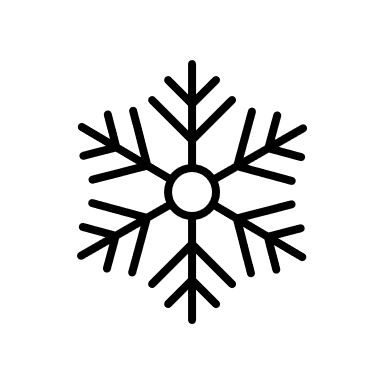 Gebruik de volgende ijsbreker.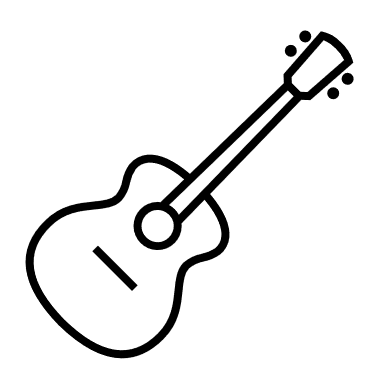 Zing of beluister samen enkele liederen die gaan over gebed.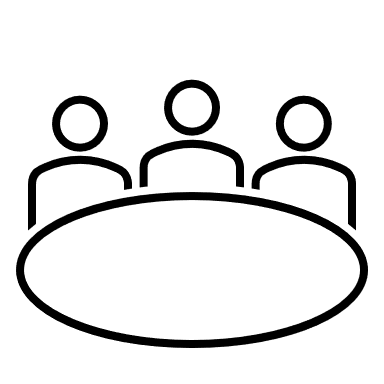 Nodig iemand van de kerk uit om de jeugdavond bij te wonen en zijn getuigenis te delen over gebed.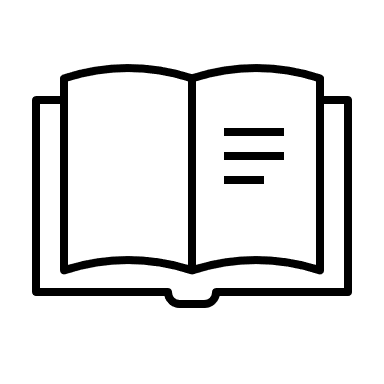 Lees samen het volgende Bijbelgedeelte: Lucas 11:1-13Lees samen het volgende Bijbelgedeelte: Lucas 11:1-13Lees samen het volgende Bijbelgedeelte: Lucas 11:1-13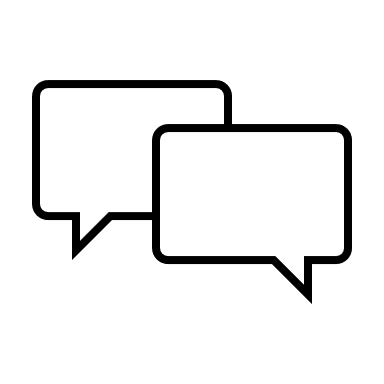 Ga samen in gesprek over dit Bijbelgedeelte en gebed.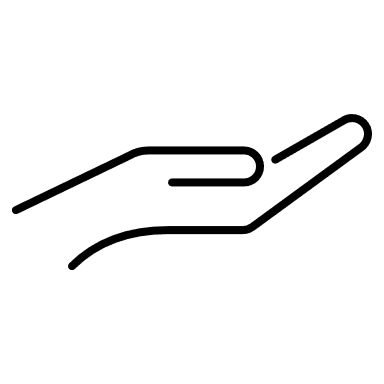 Bid voor alles wat er gedeeld is.Ga samen in gebed.